§1531.  DefinitionsAs used in this chapter, unless the context otherwise indicates, the following terms have the following meanings.  [PL 2005, c. 2, Pt. A, §5 (NEW); PL 2005, c. 2, Pt. A, §14 (AFF).]1.  Average population growth. [PL 2015, c. 267, Pt. L, §2 (RP).]2.  Average personal income growth.    "Average personal income growth" means the average for the prior 10 calendar years, ending with the most recent calendar year for which data is available, of the percent change in personal income in this State, as estimated by the United States Department of Commerce, Bureau of Economic Analysis.  The average personal income growth is determined by October 1st, annually, by the State Economist.[PL 2021, c. 293, Pt. A, §2 (RPR).]3.  Baseline General Fund revenue.  "Baseline General Fund revenue" means the recommended General Fund revenue forecast reported by the Revenue Forecasting Committee in accordance with section 1710‑F.[PL 2023, c. 412, Pt. I, §1 (AMD).]4.  Biennial base year appropriation.    "Biennial base year appropriation" means:A.  For the 2024-2025 biennium, 98% of the baseline General Fund revenue for fiscal year 2023-24 as of December 1, 2022; and  [PL 2023, c. 412, Pt. I, §2 (RPR).]B.  For fiscal years subsequent to fiscal year 2024-25, the amount of the General Fund appropriation limitation calculated for the current year pursuant to section 1534, subsection 1.  [PL 2023, c. 412, Pt. I, §2 (RPR).][PL 2023, c. 412, Pt. I, §2 (RPR).]5.  Commissioner.  "Commissioner" means the Commissioner of Administrative and Financial Services.[PL 2005, c. 2, Pt. A, §5 (NEW); PL 2005, c. 2, Pt. A, §14 (AFF).]6.  Forecasted inflation. [PL 2015, c. 267, Pt. L, §5 (RP).]7.  General Fund revenue shortfall.  "General Fund revenue shortfall" means the amount by which the General Fund appropriation limitation established by section 1534 exceeds baseline General Fund revenue and other available resources in each state fiscal year.[PL 2005, c. 2, Pt. A, §5 (NEW); PL 2005, c. 2, Pt. A, §14 (AFF).]8.  Stabilization fund.  "Stabilization fund" means the Maine Budget Stabilization Fund established in this chapter.[PL 2005, c. 2, Pt. A, §5 (NEW); PL 2005, c. 2, Pt. A, §14 (AFF).]9.  State and local tax burden. [PL 2023, c. 412, Pt. I, §3 (RP).]SECTION HISTORYPL 2005, c. 2, §A5 (NEW). PL 2005, c. 2, §A14 (AFF). PL 2005, c. 621, §§1,2 (AMD). PL 2011, c. 655, Pt. DD, §§1, 2 (AMD). PL 2011, c. 655, Pt. DD, §24 (AFF). PL 2013, c. 368, Pt. Q, §2 (AMD). PL 2015, c. 267, Pt. L, §§2-5 (AMD). PL 2019, c. 343, Pt. D, §2 (AMD). PL 2019, c. 343, Pt. IIII, §1 (AMD). PL 2021, c. 293, Pt. A, §2 (AMD). PL 2023, c. 412, Pt. I, §§1-3 (AMD). The State of Maine claims a copyright in its codified statutes. If you intend to republish this material, we require that you include the following disclaimer in your publication:All copyrights and other rights to statutory text are reserved by the State of Maine. The text included in this publication reflects changes made through the First Regular Session and the First Special Session of the131st Maine Legislature and is current through November 1, 2023
                    . The text is subject to change without notice. It is a version that has not been officially certified by the Secretary of State. Refer to the Maine Revised Statutes Annotated and supplements for certified text.
                The Office of the Revisor of Statutes also requests that you send us one copy of any statutory publication you may produce. Our goal is not to restrict publishing activity, but to keep track of who is publishing what, to identify any needless duplication and to preserve the State's copyright rights.PLEASE NOTE: The Revisor's Office cannot perform research for or provide legal advice or interpretation of Maine law to the public. If you need legal assistance, please contact a qualified attorney.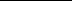 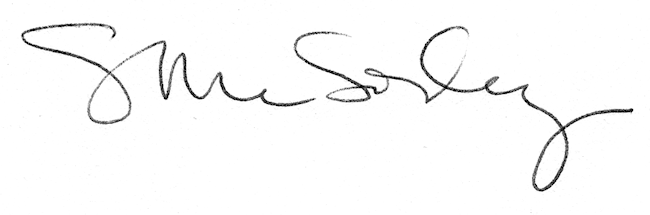 